Бюджет для граждан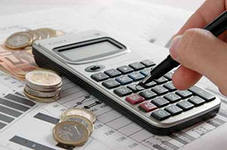 По отчету об исполнении бюджета городского округа ЗАТО Свободныйза 3 квартал 2017 годаИсполнение бюджета – процесс сбора и учета доходов и осуществление расходов на основе сводной бюджетной росписи и кассового плана.Исполнение бюджета – это этап бюджетного процесса, который начинается с момента утверждения решения о бюджете законодательным (представительным) органом муниципального образования и продолжается в течение финансового года. Можно выделить следующие этапы этого процесса: - исполнение бюджета по доходам,задача участников бюджетного процесса заключается в обеспечении полного и своевременного поступления в бюджет налогов, сборов, доходов от использования имущества и других обязательных платежей, в соответствии с утвержденным планом мобилизации доходов. - исполнение по расходам, которое означает последовательное финансирование мероприятий, предусмотренных решением о бюджете, в пределах утвержденных сумм с целью исполнения принятых муниципальным образованием расходных обязательств. - составление и утверждение отчета об исполнении бюджета является важной формой контроля над исполнением бюджета.Отчет об исполнении бюджета составляется по всем основным показателям доходов и расходов в установленном порядке с необходимым анализом исполнения доходов и расходования средств.Годовой отчет об исполнении бюджета предоставляется в Думу городского округа ЗАТО Свободный. По результатам рассмотрения отчета об исполнении бюджета Дума городского округа ЗАТО Свободный принимает решение об его утверждении либо отклонении.Основные характеристики бюджета городского округа ЗАТО Свободный за 3 квартал 2017 годаОсновные параметры исполнения бюджета городского округа ЗАТО Свободный за 3 квартал 2017 годаДоходы в расчете на одного человека – 30 107,3 рублейРасходы в расчете на одного человека – 33 429,2 рублей(среднегодовая численность населения за 2016 год, человек – 8 682)Доходы бюджета городского округа ЗАТО СвободныйДоходы бюджета городского округа ЗАТО Свободный образуются за счет налоговых и неналоговых доходов, а также за счет безвозмездных поступлений.Структура доходов бюджета городского округа ЗАТО Свободный за 3 квартал 2017 годаВсего поступило доходов 261 933,5,0 тыс. руб.Структура налоговых доходов бюджета городского округа ЗАТО Свободный за 3 квартал 2017 годаВсего поступило налоговых доходов 76 805,5 тыс. руб.Динамика налоговых поступлений в бюджет городского округа ЗАТО Свободный за 3 квартал 2016-2017 годовСтруктура неналоговых доходов в 3 квартале 2017 годаВсего поступило неналоговых доходов в 3 квартале 2017 года – 5 076,3 тыс. руб.Динамика неналоговых поступлений в бюджет городского округа ЗАТО Свободный за 3 квартал 2016 -2017 годовСтруктура безвозмездных поступлений в 3 квартале 2017 годаВсего поступило 180 051,7 тыс. руб.Динамика безвозмездных поступлений в бюджет городского округа ЗАТО Свободный за 3 квартал 2016-2017 годовРасходы бюджета городского округаРасходы бюджета городского округа – денежные средства, направленные на финансовое обеспечение задач и функций местного самоуправления.Функциональная структура расходов бюджета за 3 квартал 2017 годаВсего произведено расходов – 290 833,9 тыс. руб.Исполнение бюджета городского округа ЗАТО Свободный за 3 квартал 2017 года по расходамРасходы бюджета городского округа в 3 квартале 2017 года на ЖКХтыс.руб.Расходы бюджета городского округа в 3 квартале 2017 года на образованиетыс.руб.Образование городского округа ЗАТО Свободный7 муниципальных учрежденийРеализация муниципальных целевых программ в 3 квартале 2017 года  в тыс. руб.                                 Расходы по публично нормативным обязательствам в 3 квартале 2017 годатыс. руб.Источники финансирования дефицита бюджета городского округаВ процессе принятия и исполнения бюджета городского округа большое значение приобретает сбалансированность доходов и расходов. Дефицит - это превышение расходов над доходами. Профицит – это превышение доходов над расходами.Информация для контактовФинансовый отдел администрации городского округа ЗАТО СвободныйИндекс: 624790Адрес: п. Свободный, улица Майского, дом 67Телефон/факс: 8 (34345) 5-84-87Е-mail: svobodfin.vs@gmail.comВремя работы: понедельник - пятница с 08.00 до 12.00, с 13.00 до 17.00 часов.Руководитель: начальник финансового отдела администрации городского округа ЗАТО Свободный – Петрова Людмила ВасильевнаНаименованиеПлан (тыс. рублей)Факт в тысячах рублейПроцент исполненияУдельный вес, процентовДоходы - всего406 078,5261 933,564,5хв том числе:-налоговые доходы154 251,276 805,549,829,3-неналоговые доходы13 411,35 076,337,91,9-безвозмездные поступления238 416,0180 051,775,568,8Расходы - всего,473 060,8290 833,961,5хв том числе:-администрация ГО ЗАТО Свободный461 280,3283 020,961,497,3-Дума ГО ЗАТО Свободный3 149,81 887,759,90,7-Контрольный орган ГО ЗАТО Свободный2 202,01 516,468,90,5-Свободненская поселковая ТИК875,0683,878,10,2-финансовый отдел администрации ГО ЗАТО Свободный5 553,73 725,167,11,3Дефицит (-), профицит(+)-66 982,3хххИсточники финансирования дефицита бюджета - всего,66 982,3ххх-изменение остатков средств бюджета66 982,3хххНаименованиеПланФакт% исполненияЖилищное хозяйство15 098,47 310,248,4Коммунальное хозяйство60 791,816 090,626,5Благоустройство19 030,41 963,210,3Всего94 920,625 364,026,7НаименованиеПланФакт% исполненияДошкольное образование86 288,965 517,775,9Общее образование89 515,369 915,078,1Дополнительное образование60 788,447 503,278,1Молодежная политика и оздоровление детей4 713,74 542,796,4Другие вопросы в области образования700,0415,259,3Всего242 006,3187 893,877,6№ п/пНаименование программыПланФакт% исполненияМуниципальная  программа "Совершенствование социально-экономической политики и эффективности муниципального управления" на 2016-2020 годы24 550,813 762,656,1Муниципальная  программа "Безопасный город" на 2016-2020 годы7 605,82 589,934,1Муниципальная  программа "Развитие образования в городском округе ЗАТО Свободный " на 2016-2020 годы241 367,4187 425,877,7Муниципальная программа "Профилактика заболеваний и формирование здорового образа жизни" на 2016 -2020 годы484,0284,055,7Муниципальная  программа "Развитие  культуры, спорта и молодежной политики в городском округе ЗАТО Свободный" на 2016-2020 годы26 365,921 075,379,9Муниципальная программа "Развитие городского хозяйства" на 2016-2020 годы103 411,629 164,028,2Всего по муниципальным  программам403 785,5254 301,663,0Наименование публично  нормативного обязательстваПланФакт% исполненияПредоставление гражданам субсидий на оплату жилого помещения и коммунальных услуг1 459,0894,961,3Осуществление государственного полномочия Свердловской области по предоставлению отдельным категориям граждан компенсации расходов на оплату жилого помещения и коммунальных услуг15 643,010 830,969,2Осуществление государственного полномочия Российской Федерации по предоставлению мер социальной поддержки по оплате жилого помещения и коммунальных услуг1 794,0929,951,8Компенсация отдельным категориям граждан оплаты взноса на капитальный ремонт общего имущества в многоквартирном доме 38,76,516,7Всего18 934,712 662,266,9